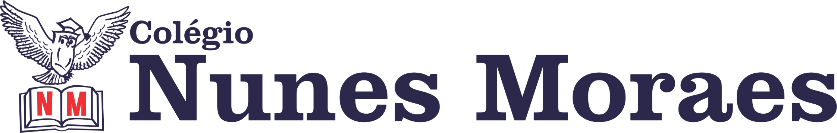 Sede 2: 3348 3655 Você pode falar com a coordenação neste número.►1ª AULA: 13h -13:55’  - FÍSICA   -  PROFESSOR DENILSON SOUSA CAPÍTULO 1 – ESTUDO DOS MOVIMENTOS  Estudo das páginas de 2 a 71° passo: Abra o livro e realize a leitura das páginas 2 a 52° Passo: Enquanto realiza o 1° passo, acesse o link disponibilizado a seguir para ter acesso a sala de aula no Google Meet.  https://meet.google.com/jet-vpem-iukCaso não consiga acessar a aula online, fale com a coordenação e assista aos vídeos abaixo. https://youtu.be/v05mKMdJQUIhttps://youtu.be/a7RxDGo8Zks Em seguida siga os próximos passos da aula 3° passo: leia as páginas 6 e 7 e resolva as questões 1 da página 6 ►2ª AULA: 13:55’-14:50’   - INT. TEXTUAL   – PROFESSORA TATYELLEN PAIVACAPÍTULO 1 – SITUAÇÃO COMUNICATIVA Etapa 1 - Acesse o link da aula onlineLink da aula: https://meet.google.com/omc-spsa-uch   2- Faça a leitura do texto -  páginas 02 e 033- Resolva os exercícios -  página 03  - questões 1 a 6 4- Atente-se à correção da atividade.Caso não tenha acessado a aula online, confira suas respostas pelo gabarito enviado pela professora. Anote suas dúvidas e fale com ela a próxima aula.►3ª AULA: 14:50’-15:45’  -   FÍSICA   -  PROFESSOR DENILSON SOUSACAPÍTULO 1 – ESTUDO DOS MOVIMENTOS  Estudo das páginas 8 a 111° passo: leia as páginas de 8 a 102° Passo: Enquanto realiza o 1° passo, acesse o link disponibilizado a seguir para ter acesso a sala de aula no Google Meet.  https://meet.google.com/mgj-tbwr-qhvCaso não consiga acessar a aula online, fale com a coordenação e assista ao vídeo abaixo. https://youtu.be/oVb3WV1CLSE3º passo - Resolva as Q. 2, 3 e 4 da página 11 (confira suas respostas para essas questões no gabarito da plataforma SAS)4° passo: Resolva a questão 5 da página 12. ►INTERVALO: 15:45’-16:10’    ►4ª AULA:   16:10’-17:05’ -  BIOLOGIA 1     – PROFESSOR GONZAGA MARTINS  CAPÍTULO 1 – COMPOSTOS INORGÂNICOS E ORGÂNICOS Passo 1 – Realize a leitura da teoria proposta ao longo do capítulo (páginas 03 a 10).Passo 2 - Explicação do capítulo neste link: https://meet.google.com/O código será fornecido na hora da aula.Caso não consiga acessar a aula online, fale com a coordenação e assista ao vídeo abaixo. https://sastv.portalsas.com.br/#/channels/1/videos/6138Passo 3 - Tarefa de classe: Realize os exercícios 1 e 2 da seção "Atividades para Sala" (página 17)Tarefa de casa: Realize os exercícios 1 a 3 da seção "Atividades Propostas" (página 18)►5ª AULA:   17:05’ – 18:00’  –  ÁLGEBRA    -  PROFESSOR BETOWER MORAISCAPÍTULO 1 -  Teoria dos Conjuntos I – Subconjuntos, relação de inclusão, operações com conjunto. Página 5 a 9Passo 1 – Acompanhe a aula acessando o meet utilizando   link abaixo.meet.google.com/axs-qdtu-yvi  Caso não consiga acessar a aula online, fale com a coordenação, siga os passos abaixo. Passo 2 – Assista a videoaula pelo link: https://www.youtube.com/watch?v=Wxm3ugnq9Sw Passo 3 – Faça leitura das informações contidas em sua apostila nas páginas 5,6,7,8 e 9.Passo 4 – Após a leitura e compreensão das informações, resolva a questão 02 das atividades de sala e a questão 02 das atividades  propostas da página 10.